Publicado en México  el 04/12/2019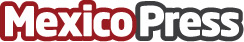  El panel "Empoderando al talento joven" tuvo una excelente participaciónDiversos profesionales habalron sobre los retos y beneficios de emplear talento jovenDatos de contacto:RunaHR55 5204 7594Nota de prensa publicada en: https://www.mexicopress.com.mx/el-panel-empoderando-al-talento-joven-tuvo-una Categorías: Emprendedores E-Commerce Recursos humanos http://www.mexicopress.com.mx